RutherFordErnest Rutherford1871 à 1937Nation : Néo-ZélandaisDécouverte : Noyau positif et le reste est du vide.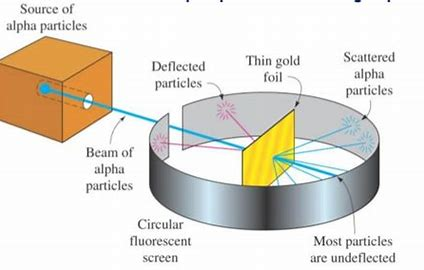 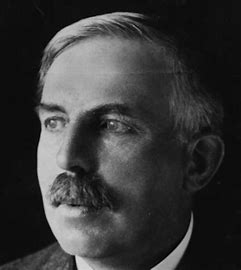 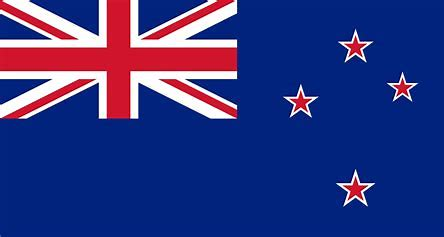 